 Об утверждении  Плана  подготовки к 150 – летию А. БайтурсыноваУважаемый председатель, уважаемые члены ученого совета!В 2022 году в Республике Казахстан будет  проходить  празднование 150-летнего  юбилея А. Байтурсынова.А. Байтурсынов - является  казахским общественным и государственным деятелем, просветителем и ученым  лингвистом. Вся  сознательная  жизнь А. Байтурсынова была  пронизана заботой о самоопределении  казахов, развитию  культуры, образования и науки.В целях обеспечения празднования в 2022 году на  высоком организационном и  содержательном  уровне 150- летнего юбилея А. Байтурсынова имя  которого носит  наш  университет приказом ректора университета № 93 ОД от 15 апреля 2021 года  утверждена  рабочая  группа.Проведены  несколько  совещаний рабочей  группы, где  определены:- организационно – подготовительные  мероприятия;- научно – образовательные мероприятия;- культурно-массовые  мероприятия;При  подготовке  Плана за  основу  были  взяты предложения к Общереспубликанскому плану  мероприятий к празднованию 150 летия А. Байтурсынова.В процессе  работы  рабочей  группы были  получены  предложения от  кафедр, институтов и других  подразделений университета по  проведению юбилейных мероприятий. Всем институтам и проректорам был  разослан План  мероприятий по проведению 150- летнего  юбилея А. Байтурсынова.  Культурно-массовые мероприятия        Одним из значимых мероприятий планируется Международный дебатный турнир «А.Байтурсынов: голос поколений», который является ежегодным, и надеемся, что он пройдет в формате офлайн.        Для освещения мероприятий в СМИ запланировано участие проектного офиса «Рухани жангыру» в телепередаче «Званый гость» на тему «По следам А.Байтурсынова: Оренбургский период».        Творческий конкурс «Многогранность личности А.Байтурсынова»  предполагает проведение мероприятий разного формата (музыкального, изобразительно-художественного, поэтического конкурса, вечера, тематической выставки), в котором будут задействованы кафедры институтов, ДК студентов, студенческие клубы.      С января по май месяц планируется проведение экскурсий для всех желающих - студентов, школьников города, гостей и тд.      Есть возможность провести встречу с правнуком А.Байтурсынова Б. Назаровым, который проживает в г.Алматы, поэтому данное мероприятие включили в содержание плана.      В апреле запланирована экологическая акция  «Аллея им. А.Байтурсынова» по высадке деревьев, в которой примут участие студенты всех институтов под руководством ДМП.       Праздник улицы Open air «Akhmet alan’y» предполагает мероприятие на отрытом воздухе, на площади перед университетом. Это будут различные площадки – театральная, музыкальная, художественная, спортивная и тд.        Акция «Президентская миля» - это спортивное мероприятие, которое также объединит всех студентов университета с целью пропаганды здорового образа жизни.          Считаем также необходимым выпуск юбилейного журнала «Музей А.Байтурсынова», который  можно будет подарить приглашенным гостям.            5 сентября ежегодно в университете  проходит единый кураторский час, посвященный дню рождения А.Байтурсынова, поэтому он также включен в план мероприятий.          Круглый стол «А.Байтұрсынұлы - Ұлт патриоты» организует музей А.Байтурсынова, он также проводится каждый год с приглашением ученых университета, бывших работников музея, байтурсыноведов и т.д.         Поскольку с казахским драмтеатром заключен меморандум о сотрудничестве, запланирована постановка спектакля «Ақ келін», посвященного Ахмету Байтурсынову и его супруге Бадрисафе.         Организация передвижной агитбригады по Костанайской области предполагает участие лектора, организацию небольшого концерта и проведение спортивных мероприятий. Оно потребует подготовки, поэтому время проведения предлагается октябрь месяц.   ПредложенияВ силу выше изложенного, прошу Вас  утвердить  План  подготовки к 150 – летию А. БайтурсыноваИ.о. проректора по воспитательнойработе                                                                         А.Исабаев          А.Байтұрсынов атындағы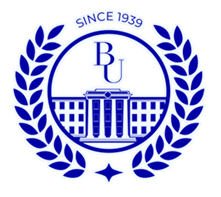 Қостанай өңірлік университеті»КеАҚНАО «Костанайский государственный университет имени А.Байтурсынова»АНЫҚТАМА СПРАВКАғылыми кеңес отырысына на заседание ученого совета28.05.2021 ж.28.05.2021 г.Қостанай қаласы город Костанай